T.C.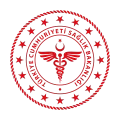 SAĞLIK BAKANLIĞIİL SAĞLIK MÜDÜRLÜĞÜANKARA ŞEHİR HASTANESİ “BİLİMSEL ÇALIŞMA DESTEK PUANI” BAŞVURUSU YAPARKEN DİKKAT EDİLECEK HUSUSLAR Yapılan çalışmalardan bir defaya mahsus destek puan talep edilecek olup, bu konuya kişilerin hassasiyet göstermeleri gerekmektedir.Bilimsel çalışmaların değerlendirilmesi Hastanemizin “Hastane İnceleme Heyetleri” tarafından ayda 1 kez olmak üzere periyodik olarak yapılmaktadır. Bilimsel Çalışma destek puanları ‘’Hastane İnceleme Heyeti’’ sekreteryasına teslim edilecektir.Yayınların komisyon tarafından değerlendirilebilmesi için; ekte belirtilen belgeler eksiksiz olarak teslim edilmelidir.Çalışmaların, “ilgili dönemi kapsaması” ve “daha önce puan başvurusu yapılmamış çalışmalar” olması gerekmektedir. Belgelerin eksik olması durumunda yayınlar değerlendirmeye alınmayacaktır. Eksik belgelerin tamamlanarak yeniden başvuruda bulunulması gerekmektedir.Komisyon tarafından incelenen çalışmaların destek puanları; Hastane inceleme heyeti karar tutanakları ile Koordinatör Başhekime sunulacaktır.Çalışmaların hangi dergi/kongrede yayınlandığının, çalışma çıktılarında net bir şekilde belli olması gerekmektedir.SCI,SCI-EXP makaleler ve atıflar için internet sitemizdeki "sci pdf" dosyası kullanılabilir.Türk atıf dizini için" http://www.atifdizini.com/journals/tr-index.html "linki kullanılabilir.Atıfların " Web Of Science" çıktıları alınacak.H. İndeksi ‘Web Of Science’ a göre belirtilecektir.Başvuru formları Hastane İnceleme Heyet sekreteyasına teslim edilecektir.Bilimsel Çalışma Destek Puan değerlendirmeler hastaneler arasında çapraz olup; bilimsel çalışma başvuları için belgelerKalp-Damar Hastanesi  ↔ Çocuk HastanesiKadın – Doğum Hastanesi  ↔ Genel HastaneNöroloji-Ortopedi Hastanesi  ↔ Onkoloji  Hastanesi Hastane İnceleme Heyet sekreteyasına teslim edilecektir. Fizik Tedavi Hastanesi Onkoloji Hastanesine teslim edecektir.Hastane İnceleme Heyetleri kesinti yaptıkları puanlar için açıklama yazacaktır.Değerlendirme sonucu kesinti yapılan kısımlar için itirazlar taraflar tarafından yazılı olarak belgelerin teslim edildiği inceleme heyetlerine yapılacaktır.İnceleme yapacak üyeyi inceleme heyeti başkanı tarafından belirlenecek ve bilgileri başvuru sahibi ile paylaşılmayacaktır.Belgeler ıslak imzalı olarak teslim edilecektir.Değerlendirmeye alınıp karar tutanağına işlenen dosyalar ilgili hastane inceleme heyeti sekreteryası tarafından arşivlenecektir.   Bilimsel çalışma destek puanı talebinde bulunan kişiler; çalışmaları ile ilgili bir dosya hazırlayacak olup, dosya içeriğinde bulunması gereken belgeler aşağıda belirtilmektedir;Mükerrer talep olmadığına dair beyan dilekçesi (Ek 1)Bilimsel Yayınların Bildirim Formu (Ek 2)Yayın ispat belgesi (Ek 3) Üniversite personeli için bilimsel çalışma destek puanı almadıklarını gösteren bağlı olduğu üniversiteden alınmış belge.